Come Celebrate Diwali at Walter Reed!(the Hindu Festival of Lights)An Indian lunch will be served for all attendees!EVENT: Diwali Celebrations 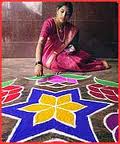 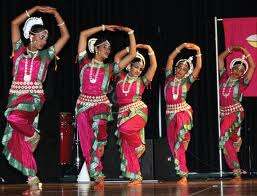 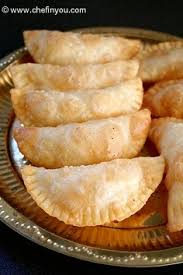 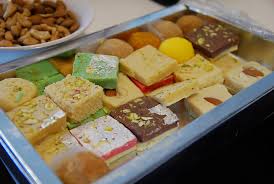 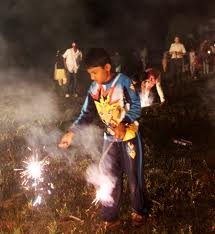 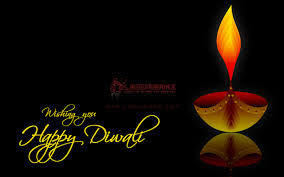 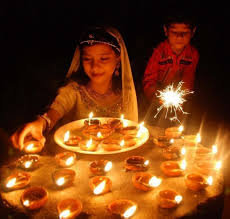 DATE:  Friday 15th November 2013, TIME: 1200 to 1300 pm, LOCATION: Memorial Auditorium, WRNMMC, Bldg. 7, 3rd floor8901, Wisconsin Avenue, Bethesda, MD 20889POCs: Piragash.Swargaloganathan@health.mil, Sunil.Sudigala@health.mil,Rashmi.Suman.civ@health.mil